    แบบลงทะเบียนเข้าร่วมโครงการอบรม
     เรื่อง “จริยธรรมการวิจัยทางคลินิกหรือการทดลองที่เกี่ยวข้องในคน”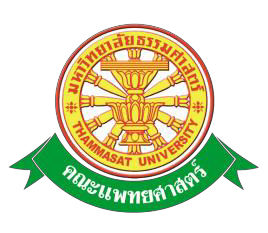 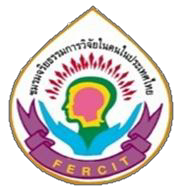 	วันที่ 28 – 29 พฤษภาคม 2562 เวลา 09.00 – 16.00 น.
ณ ห้องประชุมแพทย์โดม 2 ชั้น 2 อาคารคุณากร คณะแพทยศาสตร์ มหาวิทยาลัยธรรมศาสตร์ ศูนย์รังสิต     ผู้ลงทะเบียนเข้าร่วมโครงการอบรม
ชื่อ-นามสกุล (ภาษาไทย)...................................................................................................................................
ชื่อ-นามสกุล (ภาษาอังกฤษตัวพิมพ์ใหญ่).......................................................................................................... 
ตำแหน่ง............................................................หน่วยงาน.................................................................................
โทรศัพท์.......................................................E-mail address: ……………………………………………….....……….......ชื่อ-นามสกุล (ภาษาไทย)...................................................................................................................................
ชื่อ-นามสกุล (ภาษาอังกฤษตัวพิมพ์ใหญ่).......................................................................................................... 
ตำแหน่ง............................................................หน่วยงาน.................................................................................
โทรศัพท์.......................................................E-mail address: ……………………………………………….....……….......ชื่อ-นามสกุล (ภาษาไทย)...................................................................................................................................
ชื่อ-นามสกุล (ภาษาอังกฤษตัวพิมพ์ใหญ่).......................................................................................................... 
ตำแหน่ง............................................................หน่วยงาน.................................................................................
โทรศัพท์.......................................................E-mail address: ……………………………………………….....……….......-------------------------------------------------------------------------------ส่งกลับ สำนักงานคณะอนุกรรมการจริยธรรมการวิจัยในคน มธ.ชุดที่ 1 ตึกราชสุดา ชั้น 4 งานบริหารการวิจัย คณะแพทยศาสตร์ มหาวิทยาลัยธรรมศาสตร์ หรือทาง E-mail: ec.medtu@gmail.com ภายในวันที่ 21 พฤษภาคม 2562
